Уважаемые жители и гости Новорождественского сельского поселения Тихорецкого районаАдминистрация Новорождественского сельского поселения предупреждает о запрете купания на водных объектах р. Челбас Новорождественского сельского поселенияУважаемые родители! Администрация Новорождественского сельского поселения рекомендует не оставлять на водных объектах несовершеннолетних детей без присмотра!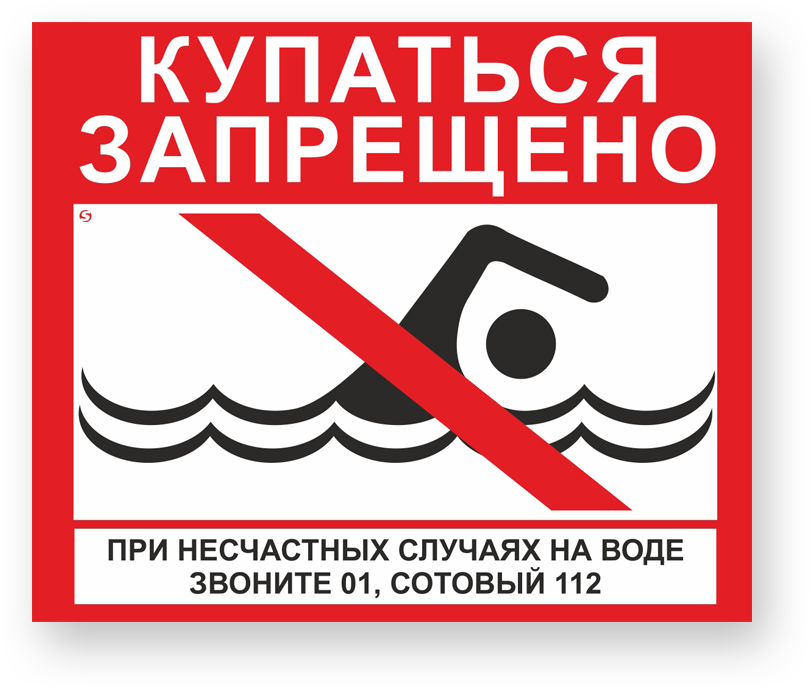 